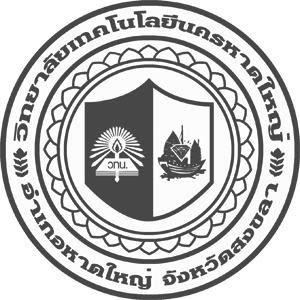 ...........................................ชื่อวิจัย (ภาษาไทย)..............................................……………………ชื่อ-นามสกุลผู้วิจัย (ภาษาไทย)……………………….วิทยาลัยเทคโนโลยีนครหาดใหญ่สังกัดสำนักงานคณะกรรมการการอาชีวศึกษา กระทรวงศึกษาธิการปีการศึกษา ....................กิตติกรรมประกาศ	รายงานการวิจัยฉบับนี้จะไม่ประสบความสำเร็จได้เลยถ้าขาดการเปิดโอกาสจากวิทยาลัยเทคโนโลยีนครหาดใหญ่ อีกทั้งการอำนวยความสะดวกในด้านต่าง ๆ โดยเฉพาะอย่างยิ่งท่านผู้อำนวยการวิทยาลัยเทคโนโลยีนครหาดใหญ่ นายธนวัฒน์ พรหมจินดา , ท่านรองผู้อำนวยการฝ่ายวิชาการ ท่านหัวหน้าฝ่ายวิชาการ และคณะผู้บริหารทุกท่าน ที่ให้การช่วยเหลือและสนับสนุนเป็นอย่างดีมาโดยตลอด	ขอขอบคุณครูอาจารย์วิทยาลัยเทคโนโลยีนครหาดใหญ่ทุกท่าน ที่ได้ให้คำปรึกษาแนะนำเกี่ยวกับการทำงานด้านต่าง ๆ ทำให้ได้เรียนรู้และสั่งสมประสบการณ์เกี่ยวกับกระบวนการการจัดการเรียนการสอนซึ่งทำให้การทำงานวิจัยครั้งนี้มีความถูกต้องมากยิ่งขึ้น	หากรายงานการวิจัยฉบับนี้ทำให้เกิดประโยชน์แก่ครู อาจารย์ บุคลากรทางการศึกษาและผู้สนใจศึกษาหาความรู้ทั่วไป ขอมอบคุณงามความดีอันพึงในครั้งนี้แด่ครอบครัว ครูอาจารย์และผู้เกี่ยวข้องทุกท่านที่ได้อบรมเลี้ยงดูและประสิทธิ์ประสาทวิชาความรู้ต่าง ๆ แด่ผู้วิจัย จนทำให้ผู้วิจัยมีความรู้ความสามารถที่จะดำเนินการวิจัยในครั้งนี้เป็นผลสำเร็จ..............ชื่อผู้วิจัย............ครูผู้สอน สาขาวิชา..............................วิทยาลัยเทคโนโลยีนครหาดใหญ่บทคัดย่อ	………………………………………………………………………………………………………………………………..………………………………………………………………………………………………………………………………………………………………………………………………………………………………………………………………………………………………………………………………………………………………………………………………………………………………………………	………………………………………………………………………………………………………………………………..………………………………………………………………………………………………………………………………………………………………………………………………………………………………………………………………………………………………………………………………………………………………………………………………………………………………………………	………………………………………………………………………………………………………………………………..………………………………………………………………………………………………………………………………………………………………………………………………………………………………………………………………………………………………………………………………………………………………………………………………………………………………………………คำสำคัญ : สารบัญสารบัญ (ต่อ)สารบัญตารางสารบัญรูปบทที่ 1บทนำ1.1  ความเป็นมาและความสำคัญของปัญหาการวิจัย	………………………………………………………………………………………………………………………………….………………………………………………………………………………………………………………………………………………………………………………………………………………………………………………………………………………………………………………………………………………………………………………………………………………………………………………………………………………………………………………………………………………………………………………………………	………………………………………………………………………………………………………………………………….………………………………………………………………………………………………………………………………………………………………………………………………………………………………………………………………………………………………………………………………………………………………………………………………………………………………………………………………………………………………………………………………………………………………………………………………	………………………………………………………………………………………………………………………………….………………………………………………………………………………………………………………………………………………………………………………………………………………………………………………………………………………………………………………………………………………………………………………………………………………………………………………………………………………………………………………………………………………………………………………………………1.2  วัตถุประสงค์ของการวิจัย	1.2.1  เพื่อ……………………………………………………………………………………	1.2.2  เพื่อ……………………………………………………………………………………	1.2.3  เพื่อ……………………………………………………………………………………1.3  ขอบเขตของการวิจัย	1.3.1  เนื้อหาที่ใช้ในการวิจัย		……………………………………………………………………………………………….……………..……..………………………………………………………………………………………………………………………………………………1.3.2  ประชากร/กลุ่มตัวอย่าง/กลุ่มเป้าหมายในการวิจัย		……………………………………………………………………………………………….……………..……..………………………………………………………………………………………………………………………………………………	1.3.3  ระยะเวลาที่ใช้ในการวิจัย		……………………………………………………………………………………………….……………..……..	1.3.4  ตัวแปรที่ใช้ในการวิจัย		ตัวแปรต้น คือ …………………………………………………………………………………………….		ตัวแปรตาม คือ …………………………………………………………………………………………….1.4  กรอบแนวคิดการวิจัย1.5  สมมุติฐานการวิจัย (ถ้ามี)	………………………………………………………………………………………………………………………………….………………………………………………………………………………………………………………………………………………1.6  คำนิยามศัพท์เฉพาะ	คำศัพท์ หมายถึง ………………………………………………………………………………………………..………………………………………………………………………………………………………………………………………………………	คำศัพท์ หมายถึง ………………………………………………………………………………………………..………………………………………………………………………………………………………………………………………………………	คำศัพท์ หมายถึง ………………………………………………………………………………………………..………………………………………………………………………………………………………………………………………………………	คำศัพท์ หมายถึง ………………………………………………………………………………………………..………………………………………………………………………………………………………………………………………………………1.7  ประโยชน์ของการวิจัย	1.7.1  …………………………………………………………………………………	1.7.2  …………………………………………………………………………………	1.7.3  …………………………………………………………………………………บทที่ 2แนวคิดทฤษฎีและงานวิจัยที่เกี่ยวข้อง	การวิจัยในครั้งนี้ ผู้วิจัยทำการศึกษาค้นคว้าเอกสาร แนวคิดทฤษฎีและงานวิจัยที่เกี่ยวข้อง เพื่อเป็นพื้นฐานการศึกษา .................................................ชื่อวิจัย..................................................... ผู้วิจัยได้รวบรวมเอกสารและงานวิจัยที่เกี่ยวข้องตามลำดับหัวข้อต่อไปนี้	2.1  แนวคิดทฤษฎีที่เกี่ยวข้อง		2.1.1  …………………………………………………………………………………..		2.1.2  …………………………………………………………………………………..		2.1.3  …………………………………………………………………………………..		2.1.4  …………………………………………………………………………………..	2.2  งานวิจัยที่เกี่ยวข้อง2.1  แนวคิดและทฤษฎีที่เกี่ยวข้อง	2.1.1  ………………………………………………………………………………………………………………………………………………………………………………………………………………………………………………………………………………………………………………………………………………………………………………………………………………………………………………………………………………………………………………………………………………………………………………………………………………………………………………………………………………………………………………………	2.1.2  ………………………………………………………………………………………………………………………………………………………………………………………………………………………………………………………………………………………………………………………………………………………………………………………………………………………………………………………………………………………………………………………………………………………………………………………………………………………………………………………………………………………………………………………2.1.3  ………………………………………………………………………………………………………………………………………………………………………………………………………………………………………………………………………………………………………………………………………………………………………………………………………………………………………………………………………………………………………………………………………………………………………………………………………………………………………………………………………………………………………………………2.1.4  ………………………………………………………………………………………………………………………………………………………………………………………………………………………………………………………………………………………………………………………………………………………………………………………………………………………………………………………………………………………………………………………………………………………………………………………………………………………………………………………………………………………………………………………2.2  งานวิจัยที่เกี่ยวข้อง(งานวิจัยคนที่ 1 ขึ้นปีพ.ศ.ที่ใกล้เคียงปัจจุบันก่อนตามลำดับ)………………………………….…………................................................................................................................................................................................................................................................................................................................................................................................................................................................................................................................................................................................................................................................................(งานวิจัยคนที่ 2)........................................................................................................................................................................................................................................................................................................................................................................................................................................................................................................................................................................................................................(งานวิจัยคนที่ 3)........................................................................................................................................................................................................................................................................................................................................................................................................................................................................................................................................................................................................................	จากการศึกษาเนื้อหางานวิจัยที่เกี่ยวข้องทำให้สรุปได้ว่า ..........................................................................................................................................................................................................................................................................................................................................................................................................................................................................................................................................................บทที่ 3วิธีดำเนินการวิจัย	การดำเนินงานวิจัยครั้งนี้ เรื่อง..................................ชื่อวิจัย.....................................................ผู้วิจัยได้ดำเนินการตามลำดับขั้นตอนดังนี้	3.1  ประชากรและกลุ่มตัวอย่าง	3.2  เครื่องมือที่ใช้ในการวิจัย	3.3  การเก็บรวบรวมข้อมูล	3.4  สถิติที่ใช้ในการวิเคราะห์ข้อมูล3.1  ประชากรและกลุ่มตัวอย่าง	3.1.1  ประชากร ที่ใช้ในการวิจัยครั้งนี้ เป็น.............................................................................................................................................................................................................................................	3.1.2  กลุ่มตัวอย่าง ที่ใช้ในการวิจัยครั้งนี้ เป็น.........................................................................................................................................................................................................................................3.2  เครื่องมือที่ใช้ในการวิจัย	เครื่องมือที่ใช้ในการวิจัย....................................ชื่อวิจัย............................................................ใช้เครื่องมือที่ในการศึกษาวิจัยประกอบด้วย	3.2.1  ......................................................................................................................................	3.2.2  ......................................................................................................................................	3.2.3  ......................................................................................................................................3.3  การเก็บรวบรวมข้อมูล	ผู้วิจัยใช้วิธีการเก็บรวบรวมข้อมูลมีขั้นตอนต่อไปนี้	3.3.1  ………………………………………………………………………………………………………………………	3.3.2  ………………………………………………………………………………………………………………………	3.3.3  ………………………………………………………………………………………………………………………	3.3.4  ………………………………………………………………………………………………………………………	3.3.5  ………………………………………………………………………………………………………………………3.4  สถิติที่ใช้ในการวิเคราะห์ข้อมูล	ในการศึกษาค้นคว้าวิจัยครั้งนี้รายงานได้ทำการวิเคราะห์ข้อมูลดังต่อไปนี้	3.4.1  ....................เครื่องมือที่ใช้ในการวิจัย...............โดย(หาค่าเฉลี่ย ร้อยละ ส่วนเบี่ยงมาตรฐาน)	3.4.2  ผลสัมฤทธิ์ทางการเรียน โดย(หาค่าเฉลี่ย ร้อยละ ส่วนเบี่ยงมาตรฐาน)บทที่ 4ผลการวิเคราะห์ข้อมูลการวิจัยครั้งนี้ ....................................ชื่อวิจัย.............................................................ซึ่งผู้วิจัยได้เสนอผลการวิเคราะห์ข้อมูล เพื่อตอบวัตถุประสงค์ของการวิจัย รายละเอียดดังนี้4.1  ผล(สอดคล้องกับวัตถุประสงค์).........................................................................................4.2  ผล..............................................................................................4.3  ผล..............................................................................................4.1  ผล...............................................................................................................................................................................................................................................................................................................................................................................................................................................................................................................................................................................................................................ผลการวิเคราะห์ข้อมูลปรากฏดังแสดงในตารางที่ 4.1-4.2 ดังนี้ตารางที่ 4.1 แสดง......................................................................................................................	จากตารางที่ 4.1 พบว่า ………………………………………………………………………………………………………………………………………………………………………………………………………………………………………………………………………………………………………………………………………………………………………………………………ตารางที่ 4.2 แสดง......................................................................................................................จากตารางที่ 4.2 พบว่า ………………………………………………………………………………………………………………………………………………………………………………………………………………………………………………………………………………………………………………………………………………………………………………………………4.2  ผล...............................................................................................................................................................................................................................................................................................................................................................................................................................................................................................................................................................................................................................ผลการวิเคราะห์ข้อมูลปรากฏดังแสดงในตารางที่ 4.3 ดังนี้ตารางที่ 4.3 แสดง......................................................................................................................	จากตารางที่ 4.3 พบว่า ………………………………………………………………………………………………………………………………………………………………………………………………………………………………………………………………………………………………………………………………………………………………………………………………4.3  ผล...............................................................................................................................................................................................................................................................................................................................................................................................................................................................................................................................................................................................................................ผลการวิเคราะห์ข้อมูลปรากฏดังแสดงในตารางที่ 4.4 ดังนี้ตารางที่ 4.4 แสดง......................................................................................................................	จากตารางที่ 4.4 พบว่า ………………………………………………………………………………………………………………………………………………………………………………………………………………………………………………บทที่ 5สรุป อภิปรายผลและข้อเสนอแนะ5.1  สรุปผลการวิจัย	..................................................................................................................................................................................................................................................................................................................................................................................................................................................................................................................................................................................................................................................................................................................................................................................................................5.2  อภิปรายผล	..................................................................................................................................................................................................................................................................................................................................................................................................................................................................................................................................................................................................................................................................................................................................................................................................................5.3  ข้อเสนอแนะ	5.3.1 ข้อเสนอแนะในการนำผลการวิจัยไปใช้ปฏิบัติ..................................................................................................................................................................................................................................................................................................................	5.3.2 ข้อเสนอแนะในการวิจัยครั้งต่อไป..................................................................................................................................................................................................................................................................................................................5.4  ผลกระทบที่เกิดขึ้น	..................................................................................................................................................................................................................................................................................................................................................................................................................................................................................บรรณานุกรม………………………………………………………………………………………………………………………………………………        ……………………………………………………………………………………………………………………………………………………………………………………………………………………………………        ……………………………………………………………………………………………………………………………………………………………………………………………………………………………………        ……………………………………………………………………………………ภาคผนวกภาคผนวก ก เค้าโครงร่างวิจัย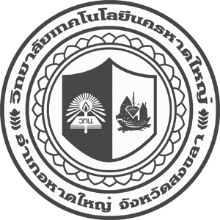 เค้าโครงร่างวิจัยปัญหาที่พบเจอ (พร้อมหลักฐานอ้างอิง)…………………………………………………………………………………………………….................................
………………………………………………………………………………………………………………………………………………วิเคราะห์สาเหตุของปัญหา…………………………………………………………………………………………………….................................
………………………………………………………………………………………………………………………………………………แนวทางแก้ไขปัญหา…………………………………………………………………………………………………….................................
………………………………………………………………………………………………………………………………………………
วัตถุประสงค์ของการวิจัย1. .....................................................................................................................................2. .....................................................................................................................................ประโยชน์ของการวิจัย…………………………………………………………………………………………………………………………………
………………………………………………………………………………………………………………..……………………………กรอบแนวคิดการวิจัย	ตัวแปรต้น	:	…………………………………………………………………………………………	ตัวแปรตาม	:	…………………………………………………………………………………………แนวคิดทฤษฎีและงานวิจัยที่เกี่ยวข้อง…………………………………………………………………………………………………………………………………
………………………………………………………………………………………………………………..……………………………
วิธีการดำเนินการวิจัย1. ประชากร/กลุ่มตัวอย่าง  …………………………………………………………………………………………………….................................
……………………………………………………………………………………………………………………………………………2. เครื่องมือที่ใช้ในการวิจัย/นวัตกรรม …………………………………………………………………………………………………….................................
………………………………………………………………………………………………………………………………………………3. การเก็บรวบรวมข้อมูล …………………………………………………………………………………………………….................................
……………………………………………………………………………………………………………………………………………… 4. การวิเคราะห์ข้อมูล/สถิติที่ใช้ในการวิจัย …………………………………………………………………………………………………….................................
………………………………………………………………………………………………………………………………………………						ลงชื่อ................................................ผู้ทำวิจัย						      (.................................................)ภาคผนวก ขเครื่องมือที่ใช้ในการวิจัยภาคผนวก คแบบประเมินเครื่องมือที่ในการวิจัยภาคผนวก งภาพประกอบการทำวิจัยชื่อผลงานวิจัย:………………………………………..…….……………………………………………………………………………………..…….……………………………………………………………………………………..…….……………………………………………ชื่อผู้วิจัย:………………………………………..…….……………………………………………ปีที่ทำวิจัย:ภาคเรียนที่ ……. ปีการศึกษา .........ประเภทงานวิจัย:…………………………………………..หน้ากิตติกรรมประกาศกิตติกรรมประกาศกบทคัดย่อบทคัดย่อขสารบัญสารบัญคสารบัญตารางสารบัญตารางงสารบัญรูปสารบัญรูปจบทที่ 1บทนำบทนำ1.1 ความเป็นมาและความสำคัญของปัญหาการวิจัย1.1 ความเป็นมาและความสำคัญของปัญหาการวิจัย1.1 ความเป็นมาและความสำคัญของปัญหาการวิจัย01.2 วัตถุประสงค์ของการวิจัย1.2 วัตถุประสงค์ของการวิจัย1.2 วัตถุประสงค์ของการวิจัย01.3 ขอบเขตของการวิจัย1.3 ขอบเขตของการวิจัย1.3 ขอบเขตของการวิจัย01.4 กรอบแนวคิดการวิจัย1.4 กรอบแนวคิดการวิจัย1.4 กรอบแนวคิดการวิจัย01.5 สมมุติฐานการวิจัย1.5 สมมุติฐานการวิจัย1.5 สมมุติฐานการวิจัย01.6 คำนิยามศัพท์เฉพาะ1.6 คำนิยามศัพท์เฉพาะ1.6 คำนิยามศัพท์เฉพาะ01.7 ประโยชน์ของการวิจัย1.7 ประโยชน์ของการวิจัย1.7 ประโยชน์ของการวิจัย0บทที่ 2แนวคิดทฤษฎีและงานวิจัยที่เกี่ยวข้องแนวคิดทฤษฎีและงานวิจัยที่เกี่ยวข้องแนวคิดทฤษฎีและงานวิจัยที่เกี่ยวข้อง2.1 แนวคิด/ทฤษฎีที่เกี่ยวข้อง2.1 แนวคิด/ทฤษฎีที่เกี่ยวข้อง2.1 แนวคิด/ทฤษฎีที่เกี่ยวข้อง02.2 งานวิจัยที่เกี่ยวข้อง2.2 งานวิจัยที่เกี่ยวข้อง2.2 งานวิจัยที่เกี่ยวข้อง0บทที่ 3วิธีดำเนินการวิจัยวิธีดำเนินการวิจัยวิธีดำเนินการวิจัย3.1 ประชากรและกลุ่มตัวอย่าง3.1 ประชากรและกลุ่มตัวอย่าง3.1 ประชากรและกลุ่มตัวอย่าง03.2 เครื่องมือที่ใช้ในการวิจัย3.2 เครื่องมือที่ใช้ในการวิจัย3.2 เครื่องมือที่ใช้ในการวิจัย03.3 การเก็บรวบรวมข้อมูล3.3 การเก็บรวบรวมข้อมูล3.3 การเก็บรวบรวมข้อมูล03.4 สถิติที่ใช้ในการวิเคราะห์ข้อมูล3.4 สถิติที่ใช้ในการวิเคราะห์ข้อมูล3.4 สถิติที่ใช้ในการวิเคราะห์ข้อมูล0บทที่ 4ผลการวิเคราะห์ข้อมูลผลการวิเคราะห์ข้อมูลผลการวิเคราะห์ข้อมูล4.1 ………………………………………………………………4.1 ………………………………………………………………4.1 ………………………………………………………………04.2 ………………………………………………………………4.2 ………………………………………………………………4.2 ………………………………………………………………0บทที่ 5สรุป อภิปรายผลและข้อเสนอแนะสรุป อภิปรายผลและข้อเสนอแนะสรุป อภิปรายผลและข้อเสนอแนะ5.1 สรุปผลการวิจัย5.1 สรุปผลการวิจัย5.1 สรุปผลการวิจัย05.2 อภิปรายผล5.2 อภิปรายผล5.2 อภิปรายผล05.3 ข้อเสนอแนะ5.3 ข้อเสนอแนะ5.3 ข้อเสนอแนะ0หน้าบรรณานุกรมบรรณานุกรมภาคผนวกภาคผนวกภาคผนวก ก เค้าโครงร่างวิจัยภาคผนวก ข เครื่องมือที่ใช้ในการวิจัยภาคผนวก ค แบบประเมินเครื่องมือที่ในการวิจัยภาคผนวก ง ภาพประกอบการทำวิจัยตารางที่หน้า4.1.........................................................04.2.........................................................04.3.........................................................04.4.........................................................0รูปที่หน้า2.1.........................................................02.2.........................................................02.3.........................................................02.4.........................................................0ชื่อเรื่อง:………………………………………..…….…………………………………..........…………………………………………………..…….…………………………………..........…………………………………………………..…….…………………………………..........…………………………………………………..…….…………………………………..........…………ชื่อผู้วิจัย:………………………………………..…….…………………………………..........…………………………………………………..…….…………………………………..........…………ระยะเวลา:เดือน .................. .พ.ศ. ............. ถึง เดือน .................. .พ.ศ. .............เดือน .................. .พ.ศ. ............. ถึง เดือน .................. .พ.ศ. .............ภาคเรียนที่ ……. ปีการศึกษา .........ภาคเรียนที่ ……. ปีการศึกษา .........ประเภทงานวิจัย:วิจัยการเรียนการสอน (ชั้นเรียน)วิจัยสถาบันสื่อคอมพิวเตอร์ช่วยสอน/สื่อชิ้นงานประกอบการสอน